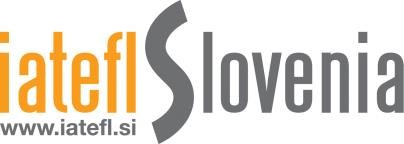 SLOVENSKO DRUŠTVO UČITELJEV ANGLEŠKEGA JEZIKA IATEFL SLOVENIAp. p. 1677, 1001 Ljubljana,info@iatefl.si | 041 907 065Ljubljana, 28. 8. 2023SKLEP O IMENOVANJU DRŽAVNE TEKMOVALNE KOMISIJE ZA TEKMOVANJE IZ ZNANJA ANGLEŠČINE ZA UČENCE 6. RAZREDA V ŠOLSKEM LETU 2023 / 2024Upravni odbor Slovenskega društva učiteljev angleškega jezika IATEFL Slovenije je v skladu s Pravilnikom o tekmovanju iz znanja angleščine za učence 6. razreda imenoval člane Državne tekmovalne komisije za tekmovanje iz znanja angleščine za učence 6. razreda.Člani komisije:Ana Geček, OŠ Ivana Cankarja Vrhnika (predsednica)Leja Jecelj Habič, OŠ Ivana Cankarja VrhnikaMaja Rebernik Nerat, OŠ Kolezija, LjubljanaTanja Dolinar, OŠ Kolezija, LjubljanaLidija Strmšek Pisanec, OŠ Antona Aškerca Velenje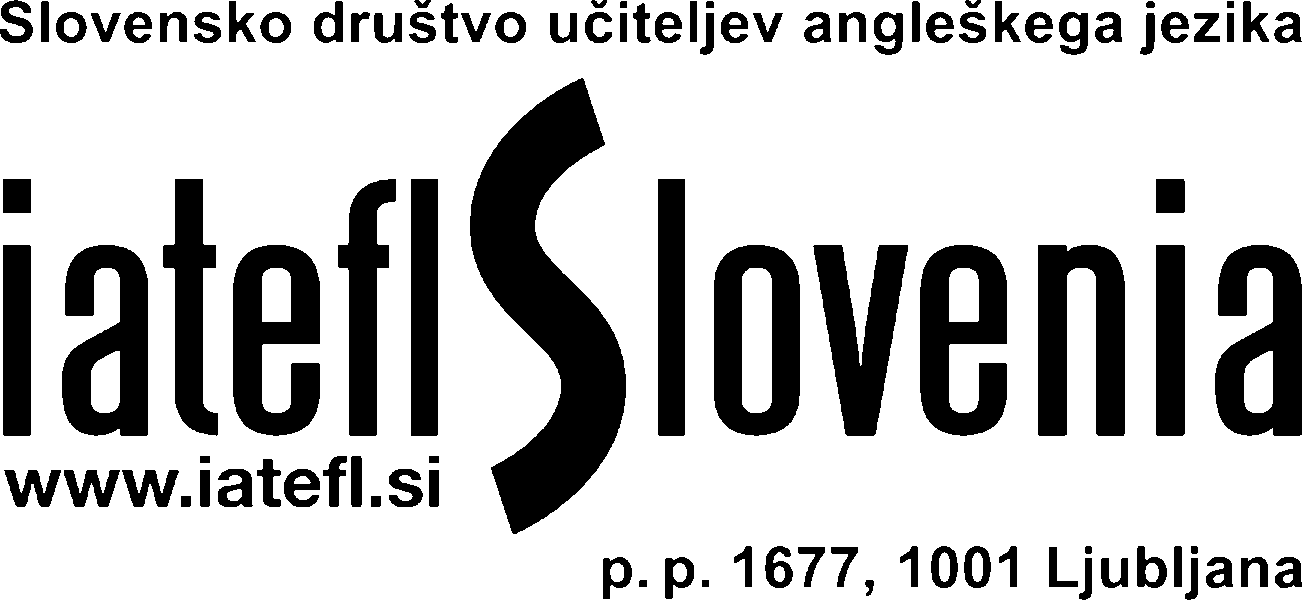 Barbara Lukač Patarčec l.r.predsednica društva IATEFL Slovenia